Membership Application$5 Individual Membership	$15 Household Membership		Donation$__________Name: __________________________________           	Email Address: _________________________Address: _________________________________           Phone number: _________________________                          _________________________________            I am interested in volunteer opportunitiesSchool Name: __________________________________________________________________________   Return application with cash or check payable to CCISD FOL to your local CCISD campus library or mail to PO Box 343, League City TX, 77574.Email confirmation will be sent upon receipt of payment.CCISD Friends of the Library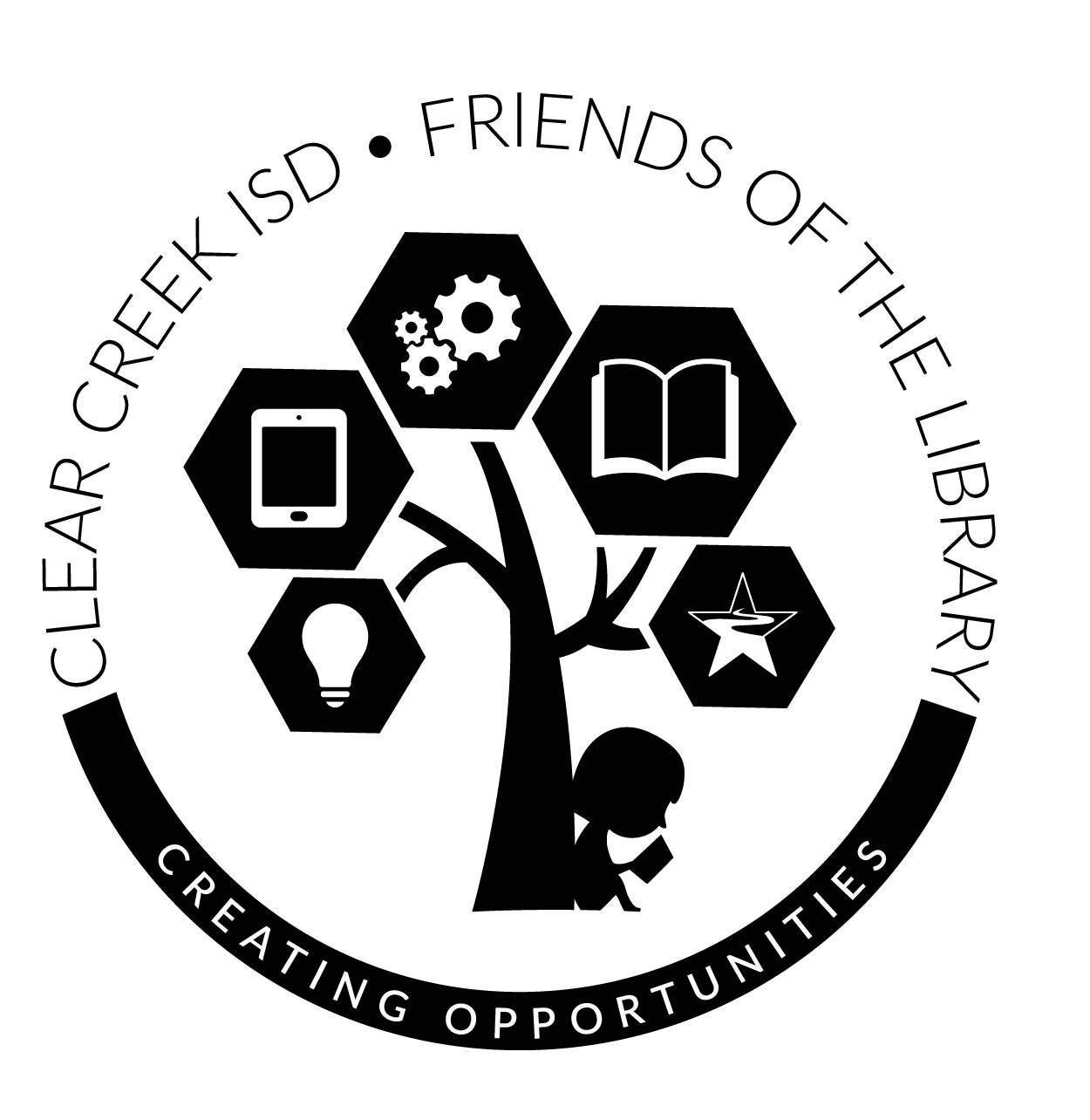 CCISD Friends of the Library, a 501 (c) 3 non-profit, was established in February 2012 to help support the libraries of the Clear Creek Independent School District.Our Mission:To support campus libraries throughGrants (Makerspace, STEAM, Literature)Recognition of Campus Library StaffAdvocacy for School Library ProgramsFundraisingContact Info:CCISD Friends of the LibraryPO Box 343League City TX, 77574ccisdfriendsofthelibrary@gmail.com